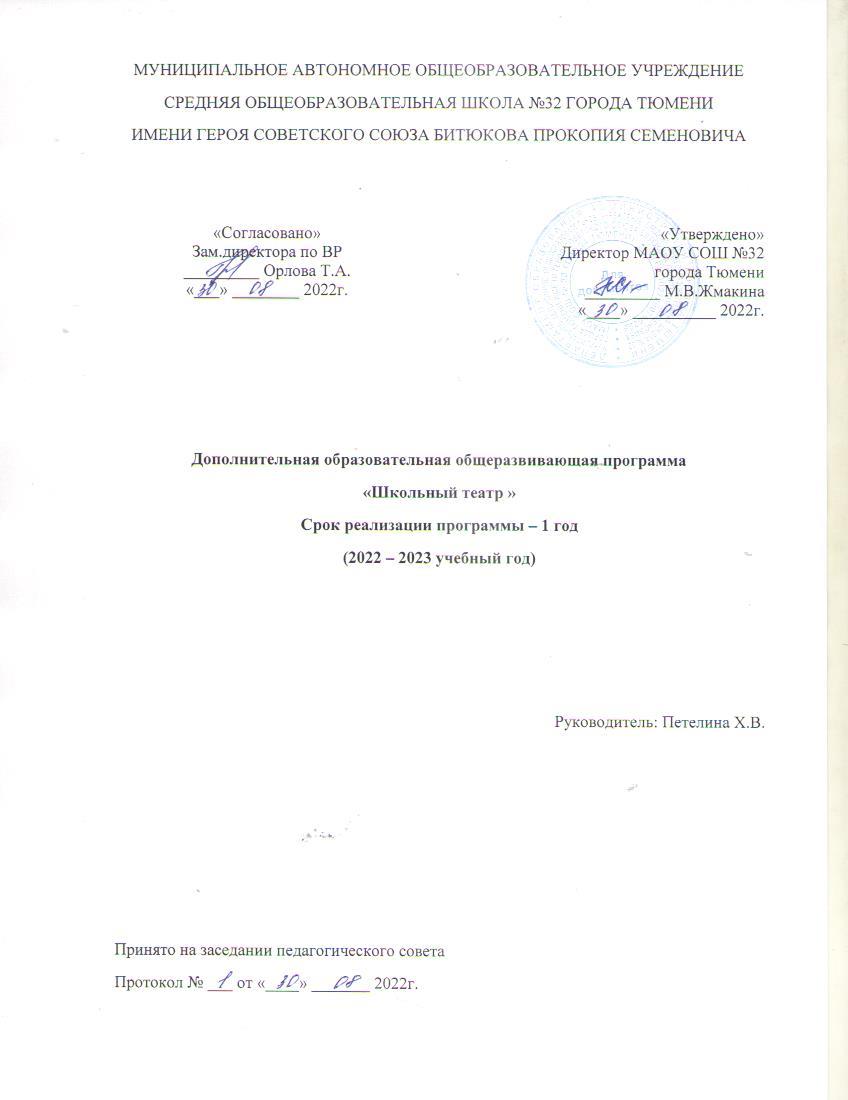 Планируемые результаты освоения программыОжидаемые результаты и формы их предъявления:Предметными результатами изучения программы театральной студии является формирование следующих знаний и умений.Иметь представление об эстетических понятиях: эстетический идеал, эстетический вкус, мера, тождество, гармонияСформированность первоначальных   представлений  о  роли театрального  искусства в жизни  и  духовно– нравственном развитии человека;Ознакомление учащихся с выразительными средствами театрального искусства и освоение некоторых из них;Ознакомление учащихся с терминологией и классификацией театрального искусства;Первичное ознакомление учащихся с отечественной и мировой культурой;Получение детьми представлений о некоторых специфических формах художественной деятельности. Личностными результатами изучения программы театральной студии является формирование следующих умений:формирование у ребёнка ценностных ориентиров в области театрального искусства;воспитание уважительного отношения к творчеству, как своему, так и других людей;развитие самостоятельности в поиске решения различных задач;формирование духовных и эстетических потребностей;овладение различными приёмами и техникой театральной деятельности;воспитание готовности к отстаиванию своего эстетического идеала;отработка навыков самостоятельной и групповой работы.называть и объяснять свои чувства и ощущения от созерцаемых произведений театрального искусства (кино, спектакли, мюзиклы), объяснять своё отношение к поступкам с позиции общечеловеческих нравственных ценностей;самостоятельно определять и объяснять свои чувства и ощущения, возникающие в результате созерцания, рассуждения, обсуждения, самые простые общие для всех людей правила поведения (основы общечеловеческих нравственных ценностей);оценивать жизненные ситуации (поступки, явления, события) с точки зрения собственных ощущений (явления, события), в предложенных ситуациях отмечать конкретные поступки, которые можно оценить как хорошие или плохие;в предложенных ситуациях, опираясь на общие для всех простые правила поведения, делать выбор, какой поступок совершить.Метапредметными результатами изучения программы театральной студии является формирование следующих универсальных учебных действий (УУД).Регулятивные УУД:проговаривать последовательность действий на занятии;учиться работать по предложенному плану;учиться отличать верно, выполненное задание от неверного;учиться совместно давать эмоциональную оценку своей деятельности и деятельности других;определять и формулировать цель деятельности на уроке с помощью учителя;учиться высказывать своё предположение (версию) на основе работы с иллюстрацией учебника;с помощью учителя объяснять выбор наиболее подходящих для выполнения задания материалов и инструментов;учиться готовить рабочее место и выполнять практическую работу по предложенному учителем плану с опорой на образцы;Основой  для формирования этих действий служит соблюдение технологии оценивания образовательных достижений.Познавательные УУД:ориентироваться в своей системе знаний: отличать новое от уже известного с помощью учителя;делать предварительный отбор источников информации.добывать новые знания: находить ответы на вопросы, используя литературу, свой жизненный опыт и информацию, полученную на уроке изобразительного искусства; пользоваться памятками;перерабатывать полученную информацию: делать выводы в результате совместной работы всей группы;перерабатывать полученную информацию: сравнивать и группировать предметы и их образы;преобразовывать информацию из одной формы в другую – изделия, художественные образы.Коммуникативные УУД:уметь пользоваться языком изобразительного искусства:а) донести свою позицию до других: оформлять свою мысль в действиях; б) оформить свою мысль в устной и письменной форме;уметь слушать и понимать речь других;уметь выразительно читать и пересказывать содержание текста;совместно договариваться о правилах общения и поведения в школе и на занятиях театрального искусства и следовать им;учиться согласованно, работать в группе: а) учиться планировать свою работу в группе;б) учиться распределять работу между участниками проекта;в) понимать общую задачу проекта и точно выполнять свою часть работы;г) уметь выполнять различные роли в группе (лидера, исполнителя, критика).Содержание программыВводное занятие (1 ч)На первом вводном занятии знакомство с коллективом проходит в игре «Снежный ком». Руководитель кружка знакомит ребят с программой кружка, правилами поведения на занятиях, с инструкциями по охране труда, противопожарной безопасности учащихся, проводит инструктаж по ПДД. В конце занятия - игра «Театр – экспромт»:«Колобок».I раздел:  «Основы театральной культуры» (3 ч)Раздел призван помочь детям в овладении профессиональной терминологией театрального искусства.В этот раздел включены темы:Что такое театрВиды театрального искусстваРождение спектакляТеатр снаружи и внутриКультура зрителяЭти темы раскрываются при помощи основных понятий:Виды театрального искусства:  драматический театр; музыкальный театр; кукольный театр и др.Рождение спектакля: творцы сценического чуда; спектакль и актёр; спектакль и зритель.Театр снаружи и внутри:  театральное здание;  зрительный зал; актёры; мир кукол.Культура поведения в театре: «театр начинается с вешалки…»; зрительская культура.Содержание:Раздел призван познакомить учащихся с театром как видом искусства; дать понятие, что даёт театральное искусство  в формировании личности. Он включает в себя беседы, экскурсии в театр, в костюмерную, видео-просмотры и аудио- прослушивание, участие детей в этюдах, представление своих работ по темам бесед. Краткие сведения о театральном искусстве и его особенностях: театр - искусство коллективное, спектакль - результат творческого труда многих людей различных профессий. Уважение к их труду, культура поведения в театре должны воспитываться в первую очередь.Раздел предусматривает не столько приобретение ребенком профессиональных навыков, сколько развитие его игрового поведения, эстетического чувства, умения общаться со сверстниками и взрослыми в различных жизненных ситуациях.Формы – экскурсии, игры, этюды, беседы, презентации.II раздел. «Театры на все времена»(2 ч)В этом разделе ребята знакомятся с историей зарождения театрального искусства в разных странах. Расширяют свои представления о законах творческого подхода разных народов. Учитель знакомит учащихся с самыми известными театрами мира, выдающимися драматургами и их пьесами. Ребята смотрят отрывки из известных фильмов, видеозаписи спектаклей, обсуждают замысел режиссера и актёрское воплощение этого замысла. По возможности осуществить совместный поход в театр нашего города с последующим обсуждением увиденного.III раздел. «Гимнастика чувств и пантомима» (1 ч)Этот раздел направлен на развитие игрового поведения, эстетического чувства, способности творить, сопереживать и творчески относиться к любому делу, учит общаться со сверстниками и взрослыми, владеть своим телом, развивает в учащихся свободу и выразительность движений.Игры этого раздела:общеразвивающие игры,театральные игры,импровизация,действия с воображаемым предметом,пластические, ритмические, музыкальные игры.Для активизации творческих способностей детей необходимо развивать у них внимание, наблюдательность, воображение, фантазию. Важно также научить ребёнка ориентироваться в окружающей обстановке, развивать произвольную память и быстроту реакции, воспитывать смелость и находчивость, умение согласовывать свои действия  с действиями партнёра.Решая эти задачи, общеразвивающие игры не только готовят детей к художественной деятельности, но способствуют более быстрой и лёгкой их адаптации в школьных условиях. Эти игры создают весёлую и непринуждённую атмосферу, подбадривают зажатых и скованных детей. У них появляется возможность оценить действия других и сравнить со своими собственными.Театральные игры готовят детей к действию в сценических условиях, где всё является вымыслом. Воображение и вера в этот вымысел – главная отличительная черта сценического творчества. К.С.Станиславский призывал актёров учиться вере и правде игры у детей, поскольку дети очень серьёзно и искренне способны верить в любую воображаемую ситуацию. Для этого нужно опираться на личный опыт ребёнка и предоставлять ему как можно больше самостоятельности, активизируя работу воображения, пробуждать и воспитывать интеллект.Поэтому импровизация как вид игры очень важна для детей. Знакомить со сценическим действием можно на материале хорошо знакомых сказок и рассказов. Участвуя в импровизации, ребёнок учится находить ответы на вопросы: почему, для чего я это делаю?В театральном искусстве «этюд» - это маленький спектакль, в котором должно происходить определённое событие в предлагаемых обстоятельствах, ситуациях. Темы для этого должны быть понятны и доступны детям.IV раздел. «Культура и техника речи» (7 ч)Раздел объединяет игры и упражнения, направленные на развитие дыхания и свободы речевого аппарата,  умение владеть правильной артикуляцией, чёткой дикцией, разнообразной интонацией, логикой речи. Уделяется  внимание играм со словом, развивающим связную образную речь, творческую фантазию, умение сочинять небольшие рассказы и сказки, подбирать рифмы; происходит работа над тембром, темпом речи.Упражнения и игры раздела:речевая гимнастикадыхательные и артикуляционные упражнениядикционные и интонационные упражнениятворческие игры со словом.Упражнения и игры этого раздела должны помочь детям сформировать детям правильное чёткое произношение (дыхание, артикуляцию, дикцию, орфоэпию), научиться точно и выразительно передавать мысли автора (интонацию, логическое ударение, диапазон, силу голоса, темп речи), а также развивают воображение, умение представлять то, о чём говорится, расширять словарный запас.Дети должны понимать, что театральная речь должна быть чёткой, звучной и выразительной. Речевые упражнения входят в каждое занятие по театральной деятельности. Начинать нужно с тренировки дыхания, затем подключать другие компоненты речи. В зависимости от поставленной задачи постепенно тренируются все мышцы речевого аппарата. Затем переходим к работе над дикцией, диапазоном звучания, силой голоса, темпом речи и т.д.Всё это тренируется на скороговорках, стихах, без применения специальных актёрских тренингов. Стихотворный текст используется как ритмически организованный отрезок.Эта работа предполагает встречи с мастерами слова, во время которых юные актёры учатся сценическому мастерству.Vраздел. «Рождение спектакля». (20 ч)Это самое увлекательное занятие – создание спектакля. Процесс постановки спектакля вовлекает в совместную творческую деятельность всех детей, активных и не очень, помогая им преодолеть застенчивость и зажатость.Первая встреча детей с пьесой должна быть интересной, эмоционально насыщенной, чтобы им хотелось играть её. Чаще всего это бывают сказки. Выбирая материал, нужно отталкиваться от возрастных возможностей, знаний и умений детей, но в то же время обогащать их жизненный опыт, расширяя творческие возможности.Этапы работы над спектаклем:Выбор пьесыДеление пьесы на эпизоды и пересказ их детьми.Работа над отдельными эпизодами в форме этюдов с импровизационным текстом.Создание декораций, костюмов, постановка танцев (для отдельных эпизодов).Переход к тексту пьесы, работа над эпизодами.Работа над выразительностью речи, закрепление отдельных мизансцен.Репетиция отдельных картин и репетиция всего спектакля.Премьера спектакля и обсуждение его со зрителями.Занятия комплексные, проводятся с использованием тем и упражнений из разных разделов программы.Спектакли для постановки:Спектакль по русской народной сказке «Коза-дереза»По мотивам сказки В.Сутеева «Под грибом»«Муха-цикотуха»«Репка»«Терем-теремок»«Щелкунчик » на новый лад»«Принцесса-Льдинка»«Снежная королева» «Красная шапочка»«Золушка»Учебно-тематическое планированиеКалендарно-тематическое планирование№ п\пСодержание программыВсего часов1.Вводные занятия 12.Театр. История развития.  Виды театров63.Действие и мизансцена24.Мимика и жесты. Речь и голос.45.Атрибуты спектакля. Оформление.            46.Работа над спектаклем67.Репетиции38.Премьера спектакля19.Подбор костюмов, грима, музыкального сопровождения и т.д.610.Заключительное занятие1Итого:34№Содержание курсаУУДДата планДата фактДата факт1Введение. Ознакомление с правилами техники безопасности. Цели и задачи занятий кружкаЛичностные: положительное отношение к новому виду деятельности, желание приобретать начальные навыки актёрского мастерства, совершенствование навыков выразительного чтения.Познавательные:умение анализировать текст скороговорок, развитие представления об импровизации.Регулятивные:осуществление самоконтроля и корректировки в ходе работы, оценка действий других членов коллектива.Коммуникативные: умение работать в группе, участвовать в игре, соблюдая правила; умение слушать и слышать других участников коллектива.08.092Театр. Перед поднятием занавеса. Правила игры. Театр начинается с вешалки. Культура поведения в театре. Словарь театральных терминовЛичностные: развитие эмоционального восприятия поэтических произведений, стремление к совершенствованию своей речи, правильному интонированию; изображение знакомых действий при создании образов.Познавательные:восприятие новой информации, участие в диалоге с учителем, в полилоге с другими членами коллектива, усвоение терминов.Регулятивные:планирование в сотрудничестве с учителем необходимых действий, жестов для работы над этюдами, участие в обсуждении результатов, осуществление самоконтроля.Коммуникативные: умение задаватьвопросы с целью получения необходимой для решения сценической задачи информации.15.093Виды театров. Творцы сценического чуда.Актёрское мастерство. Спектакль и зритель.Личностные: осознание уровня своих возможностей в сценическом искусстве и желание развивать речь и внимание; стремление к эмоциональному отражению действительности; развитие умения выражать в сценическом действии любовь к своему домашнему животному.Познавательные:осознание познавательной задачи, систематизация новых знаний, извлечение необходимой информации, усвоение информации о различных видах театров.Регулятивные:стремление работать в коллективе, а также проявлять индивидуальность в различных этюдах.Коммуникативные: выстраивание взаимоотношения с другими членами коллектива, обучение свободному выражению своих представлений и эмоций перед зрителями-одноклассниками.22.094Театры на все времена: история развития театрального искусства в разных странах. Самые знаменитые театры.Презентация.Личностные:развивает потребность в новых знаниях, стремится к равноправному сотрудничеству, доброжелательному отношению к одноклассникам, развивает внимание, речь.Познавательные:осуществляет анализ, синтез,сравнение, классификацию, запоминает сведения о знаменитых театрах мира.Регулятивные:оценивает своё упражнение и упражнения одноклассников, применяет навык произношения скороговорки, полученный ранее, при чтении стихотворения А.Барто «Болтунья».Коммуникативные: обменивается мнением, учится правильно оценивать работу других членов коллектива.29.095Словарь театральных терминов. Сообщение о знаменитых актёрах.Почему их все любят и ценят их творчество.Личностные: участвует в обсуждении, составляет монолог об актёрах; устанавливает причинно-следственные связи («Почему любят тех или иных актёров?»), преодолевает стеснительность, замкнутость. Познавательные:выполняет учебно-познавательные действия: сравнение, анализ; запоминает термины и учится уместно употреблять их.Регулятивные:адекватно оценивает свои достижения, осознаёт трудности, ищет причины и пути их преодоления.Коммуникативные: формулирует собственные мысли, высказывает и обосновывает свою точку зрения по выдвижению одноклассников на городской конкурс чтецов.06.106Особенности театров разных эпох. Словарь терминов.Понятие пантомимыЛичностные: приобретает мотивацию к выполнению упражнений на пантомиму, учится применять навыки на других уроках и в жизненных ситуациях.Познавательные: применяет знания по географии и истории, учится связывать их с развитием культуры разных стран, применяет термины, анализирует новый материал.Регулятивные:ставит цели и выполняет их; самостоятельно придумывает простейшие упражнения и показывает их; оценивает пантомиму одноклассников, а также актёров: К.Райкина, Л. Ярмольника и др.Коммуникативные: высказывает и обосновывает свою точку зрения, учится не обижать одноклассников резкими суждениями, учится принимать иную точку зрения.13.107Сообщение о К.С.Станиславском и его системе.Личностные: учится понимать роль жестов в актёрском мастерстве, стремится развивать пластику, анализирует новые знания о деятельности К.С.Станиславского.Познавательные:самостоятельно извлекает информацию, ставит цель и осуществляет анализ новойинформации.Регулятивные:планирует совместно с учителем пластические упражнения и самостоятельно их выполняет.Коммуникативные: пользуется собственными навыками, обменивается мнениями с одноклассниками, высказывает и обосновывает свою точку зрения.20.107Сообщение о К.С.Станиславском и его системе.Личностные: учится понимать роль жестов в актёрском мастерстве, стремится развивать пластику, анализирует новые знания о деятельности К.С.Станиславского.Познавательные:самостоятельно извлекает информацию, ставит цель и осуществляет анализ новойинформации.Регулятивные:планирует совместно с учителем пластические упражнения и самостоятельно их выполняет.Коммуникативные: пользуется собственными навыками, обменивается мнениями с одноклассниками, высказывает и обосновывает свою точку зрения.20.108Действие как главное выразительное средство актёрского искусства.Личностные: понимает значение новых знаний и навыков, участвует в творческом процессе.Познавательные:осуществляет анализ и синтез, выполняет упражнения на движение по сцене, познаёт особенности исполнения басни, сравнивает с исполнением стихотворения.Регулятивные:работает по плану, сверяя свои действия с намеченной целью, составляет последовательность действий.Коммуникативные: задаёт вопросы, слушает и отвечает на вопросы других, высказывает и обосновывает свою точку зрения.27.109Понятие мизансцены.Личностные: испытывает желание участвовать в коллективном творчестве, осознаёт себя как индивидуальность и одновременно как члена группы и всего коллектива; смыслообразование – установление связи между целью сценической деятельности и её мотивом.Познавательные:осознаёт задачу; планирует собственную деятельность; осуществляет сравнение и анализ.Регулятивные:контролирует процесс и результаты деятельности своей и своих партнёров, ориентируется на решение поставленной задачи.Коммуникативные: умеет работать в группе, умеет обсуждать действия других членов группы, даватьоценку, слушать других и высказывать и обосновывать свою точку зрения.10.1110Мимика и жесты.Личностные: проявляет эмоциональность в сценических упражнениях, учится выражать собственные чувства.Познавательные:познаёт возможности мимики, учится анализировать и применять результаты наблюдения; ориентируется на решение задачи.Регулятивные:осознаёт недостаточность своих умений и необходимость их совершенствовать.Коммуникативные: обменивается мнениями, учится понимать позицию партнёра.17.1111Диалог и монолог.Личностные: осознаёт важность новых навыков; учится работать в паре; адекватно реагировать на игру партнёра; развивает свои актёрские навыки.Познавательные:перерабатывает и преобразовывает информацию из одной формы в другую, осуществляет анализ, сравнивает монолог и диалог, применяет новые знания на практике.Регулятивные:планирует свои действия, отвечает на действия товарища, замечает допущенные ошибки, стремится к их исправлению.Коммуникативные: осуществляет совместную деятельность в парах, умеет задавать вопросы для уточнения последовательности работы, составляет монолог самостоятельно, выразительно читает монолог, созданный автором.24.1112Голос – главный инструмент актёра. Сила голоса, динамика, диапазон звучания, темп речи, тембр голоса.Личностные: свободно владеет своим голосом, учится использовать его возможности, формирует устойчивое стремление к самосовершенствованию, ощущает свободу при участии в играх, испытывает радость при успешном выполнении задачи, радуется успехам товарищей.Познавательные:осуществляет операции анализа, синтеза, сравнения, классификации разных голосов, делает обобщения, выводы.Регулятивные:контролирует свои действия, замечает недостатки, стремится к их исправлению.Коммуникативные: осуществляет самостоятельную деятельность с учётом конкретных задач, адекватно оценивает свои достижения и достижения товарищей.01.1213Использование голосовых возможностей при озвучивании мультфильмов.Личностные: устойчивая мотивация к углублению знаний об актёрском творчестве, интерес к новому материалу по озвучиванию мультфильмов по сказкам, имеет желание осваивать новые виды деятельности, участвовать в творческом процессе.Познавательные:выполняет операции анализа, синтеза, сравнения, делает обобщения, выводы. Регулятивные:оценивает работу профессионалов, пробует свои силы, работает над недостатками.Коммуникативные: формулирует собственные мысли, высказывает и обосновывает свою точку зрения.08.1214Декорации, костюмы, грим, атрибуты на сцене. Их роль в спектакле.Личностные: применяет новые практические навыки, создаёт собственный проект декорации, костюма, развивает художественные способности.Познавательные:приобретает умение использовать знания в практической деятельности, самостоятельно находит способ решения задачи.Регулятивные:адекватно оценивает свои достижения, осознаёт возникающие трудности.Коммуникативные: осуществляет индивидуальную, совместную деятельность в группах, умеет мыслить творчески и воплощать задуманное, доводит дело до конца.15.1215Музыкальное оформление спектакля. Применение различной техникиЛичностные: осознаёт связь разных видов искусства, умеет чувствовать настроение литературного и музыкального произведений.Познавательные:понимает необходимость музыкального оформления спектакля, использует технические средства, анализирует, сопоставляет произведения разных видов искусства Регулятивные:осуществляет самоконтроль и корректировку в ходе работы, оценивает действия других членов коллектива.Коммуникативные: умение работать в группе, умение слушать и слышать других участников коллектива, учитывать их мнение при выполнении совместного задания.22.1216Творим самостоятельно. Режиссёр и его роль в спектакле. Автор и его замысел. Воплощение режиссёром замысла автора.Личностные: проявляет собственные творческие способности, осознаёт ответственность за воплощение сценок, развивает творческое воображение.Познавательные:осознает роли людей разных театральных специальностей при работе над постановкой спектакля.Регулятивные:осуществляет самоконтроль и корректировку в ходе работы, оценивает действия других членов коллектива.Коммуникативные: умение работать в группе, находить общий язык с другими участниками творческого процесса, умеет признавать более удачные задумки других участников коллектива.12.0117Театральный словарь: афиша, анонс, премьера.Личностные: активно участвует в создании афиши, по новому воспринимает спектакль в театре, применяет на практике культуру поведения в зрительном зале.Познавательные:запоминает новые термины, посещение детского спектакля Кимрского драматического театра.Регулятивные:оценивает игру актёров- профессионалов.Коммуникативные: формулирует собственные мысли, высказывает и обосновывает свою точку зрения.19.0118Становимся актёрами, режиссерами, декораторами, костюмерами, осветителями, работниками сцены и т.д.Личностные: осознаёт свои возможности при распределении ролей.Познавательные:умеет анализировать содержание пьесы, её идейный замысел.Регулятивные:осознаёт важность любой роли в спектакле, планирует свою деятельность при создании постановки.Коммуникативные: умение работать в коллективе, уступать другим, договариваться, находить наиболее правильное решение при распределении обязанностей, умение слушать и слышать других участников коллектива26.0119Актёрское мастерство. Пробы на рольЛичностные: положительно относится к новому виду деятельности, желает приобретать навыки актёрского мастерства, совершенствовать навыки перевоплощения. Познавательные:адекватно воспринимает пробы на роль, узнаёт особенности пьесы, её идею.Регулятивные:осуществляет самоконтроль и корректировку в ходе работы, оценивает действия других членов коллектива.Коммуникативные: умение работать в группе, умение слушать и слышать других участников коллектива02.0220Режиссерское мастерство.Личностные:осознание важности своей роли, создания настоящего образа.Познавательные:анализирует различные виды деятельности, сравнивает разные по характеру образы, применяет знания о режиссуре постановки.Регулятивные:осуществляет контроль выполнения требований режиссёра, контроль своей игры и игрытоварищей.Коммуникативные: умение работать в коллективе.09.0221Создание правдивого образа.Личностные:осознаёт своё место в создании постановки, стремится к правдивому воплощению Образа.Познавательные:умеет применять и творчески воплощать замыслы автора и режиссёра, применять ранее полученные навыки, анализирует происходящее на сцене.Регулятивные:осуществляет самоконтроль и корректировку в ходе репетиции.Коммуникативные: умение адекватно реагировать на справедливую критику, учитывать в работе мнение других членов коллектива, выполнять пожелания режиссёра.16.0222Работа над отдельными эпизодами.Личностные: положительно относится проекту, стремится воплотить собственное понимание пьесы, творчески подходит к работе, развивает фантазию.Познавательные: устанавливает причинно- следственные связи, делает выводы из наблюдений. Регулятивные: осуществляет самоконтроль, придумывает монологи и диалоги.Коммуникативные: умение работать в группе, участвовать в общем проекте, проявляя индивидуальные качества.22.0223Постановка танцев для отдельных эпизодов.Включение в пьесу песенЛичностные: положительно относится к новым видам деятельности – танцевальному и вокальному; развивает свои способности в этих видах деятельности.Познавательные:сравнивает, анализирует, делает выводы; осознаёт важность текста и мелодии песен, танцев.Регулятивные:осуществляет самоконтроль и корректировку в ходе работы, оценивает действиядругих членов коллектива.Коммуникативные: умение работать в группе, участвовать в пьесе, применяя навыки, полученные ранее и новые знания; умение слушать и слышать других участников коллектива, предлагать свои идеи для воплощения замысла пьесы.02.0324Репетиция.Личностные: развивает чувство ответственности за воплощение своей роли в спектакле.Познавательные:систематизирует знания и навыки, необходимые в создании спектакля.Регулятивные:осуществляет самоконтроль и корректировку в ходе работы, оценивает действия других членов коллектива.Коммуникативные: осуществляет совместную деятельность при работе над сценами из спектакля06.0325Репетиция.Личностные: развивает чувство ответственности за воплощение своей роли в спектакле.Познавательные:систематизирует знания и навыки, необходимые в создании спектакля.Регулятивные:осуществляет самоконтроль и корректировку в ходе работы, оценивает действия других членов коллектива.Коммуникативные: осуществляет совместную деятельность при работе над сценами из спектакля16.0326Репетиция.Личностные: развивает чувство ответственности за воплощение своей роли в спектакле.Познавательные:систематизирует знания и навыки, необходимые в создании спектакля.Регулятивные:осуществляет самоконтроль и корректировку в ходе работы, оценивает действия других членов коллектива.Коммуникативные: осуществляет совместную деятельность при работе над сценами из спектакля23.0327КостюмыЛичностные: положительно относится к новому виду деятельности, желает совершенствовать навыки актёрского мастерства.Познавательные:осознаёт роль костюма как вида художественного творчества в создании образа.Регулятивные:осуществляет самоконтроль и корректировку в ходе работы, оценивает действия других членов коллектива.Коммуникативные: умение работать в коллективе, осуществляет совместную деятельность при решении общей задачи.06.0428МузыкаЛичностные: развивает творческие способности, привносит в общий проект своё видение и понимание пьесы, проявляет фантазию.Познавательные:приобретает умение использовать приобретённые знания и умения.Регулятивные:осуществляет самоконтроль и корректировку в ходе работы, оценивает действия других членов коллектива, сравнивает результаты, делает выводы.Коммуникативные: высказывает и обосновывает свою точку зрения.13.0429АтрибутыЛичностные: участвует в размещении атрибутов, предлагает свои варианты, проявляет художественные и творческие навыки.Познавательные:совместно с другими членами коллектива выделяет и формулирует цель, осуществляет поиск информации.Регулятивные:осуществляет контроль, осознаёт важность получения лучшего результата.Коммуникативные: высказывает собственные мысли, обосновывает собственную точку зрения.20.0430ГримЛичностные:развивает художественные и творческиеспособности.Познавательные:осуществляет поиск информации, извлечение необходимых знаний о роли и возможностях применения грима.Регулятивные:осуществляет самоконтроль и корректировку в ходе работы, оценивает действия других членов коллектива.Коммуникативные: осуществляет совместную деятельность в рабочих группах, умеет задавать вопросы для уточнения последовательности работы.27.0431Генеральная репетиция.Личностные: получение удовольствия от совместной деятельности, развитие способности перевоплощаться на сцене, забывая о страхе и стеснении.Познавательные:творческая практическая деятельность по реализации построенного проекта. Регулятивные:осуществляет самоконтроль и корректировку в ходе работы, оценивает действия других членов коллектива.Коммуникативные: осуществляет совместную деятельность в коллективе.04.0532Оформление сцены.Личностные:испытывает радость от участия в масштабном коллективном проекте Познавательные: воплощает задуманные проекты по оформлению сцены.Регулятивные:осуществляет самоконтроль и корректировку в ходе работы.Коммуникативные: умение советоваться с учителем и членами коллектива.11.0533Премьера спектакля.Личностные: стремление донести до зрителя задуманный проект, испытывает радость от участия в масштабном коллективном проекте.Познавательные:учится применять знания и умения на практике.Регулятивные:проявляет интерес к мнению зрителей, участников проекта, родителей.Коммуникативные: участвует в обсуждении, высказывает свою точку зрения и обосновывает её.18.0534Итоги нашего содружества: чему мы научились за год, что узнали, было ли интересно.Личностные: применяет умение анализировать деятельность коллектива, оценивает своё место в его работе.Познавательные:применяет анализ, синтез, умение делать выводы.Регулятивные:оценивает свою работу, свой интерес к деятельности кружка.Коммуникативные: умение создавать письменный монолог, высказывать свою точку зрения и обосновывать её, способность адекватно оценивать проделанную работу, развивать самокритичность и умение ощущать пользу от совместной деятельности коллектива.25.05